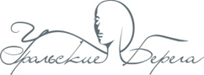 ЗАЯВКАЕвро-Азиатский Чемпионат профессионального мастерства «Уральские берега» по коррекции и художественному оформлению бровей 27 октября 2021 года                     г. Екатеринбург, ул. Горького, 4А «Уральский центр развития дизайна»               РАБОТА НА МОДЕЛЯХ В ЗОНЕ СОРЕВНОВАНИЯ                         юниор     мастер    экспертВНИМАНИЕ! * Заявки принимаются до 19 октября 2021г.по адресу: г. Екатеринбург, ул. 8 Марта, 5, офис 39, тел.: (343) 355-01-42или по E-mail: art@unexpo.ru, sales@unexpo.ru,  в соцсети ВКонтакте: vk.com/tehnologkrasoty,  в Инстаграм: www.instagram.com/uralskieberega/ * В категории «юниор» участвуют учащиеся и мастера со стажем работы менее года на дату проведения конкурса.* Регистрационный взнос составляет - 2000 рублей за одинарную номинацию в соревновании по моделированию бровей, за каждую последующую номинация доплата 500 рублей.Награждение дипломами моделей и помощников (по желанию участников) – 50 рублей.* Переходить из одной номинации в другую в день проведения конкурса запрещено.	        * Оплата! Должна быть произведена до 25 октября 2021г.* Возврат! Осуществляется, если участник снимается не позднее, чем за 7 дней до начала конкурса.* Фотографии забираются по окончанию конкурса, в тот же день у фотографа. С собой иметь флэш-карту. * Организаторы Чемпионата имеют право использовать любые фотографии конкурсных работ.    Я обязуюсь принять без каких-либо оговорок правила и условия Евро-Азиатского Чемпионата профессионального мастерства «Уральские берега» и обязуюсь твердо их знать, и выполнять.Дата “          ”                   20__ г.                                                 			Подпись ФИО участника                                                      ФИО участника                                                      тел. участника                                           E-mail участника Нужен тренинг?  ДА - ,  НЕТ - Статус участника:                                                                     Стаж работы:  Статус участника:                                                                     Стаж работы:  Название салона, школы                        Город, область, индекс        Адрес    салона   Телефон салона  (          )        E-mail салона:                      сайт   салона Нужна ли Вам фотосессия?*  ДА - ,  НЕТ -   Фотосессия – 600 руб.  (более 15 фотографий)Общий зачетClassic Brow Design60 минутОбщий зачетPerfect Brow Design90 минутОбщий зачетЛаминирование бровей90 минут